RICHIESTA AUTORIZZAZIONE DA PARTE DEL DOCENTEAL DIRIGENTE SCOLASTICO DELL’I.I.S.P. “ROSARIOLIVATINO”Oggetto: RICHIESTA D’AUTORIZZAZIONEIl/la sottoscritto/a prof____________________________________________________________________docente di	nelle classi 			 chiede alla S.V. di autorizzare, come da elenco allegato, gli alunni l	class 	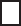 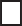 	a partecipare:VISITA GUIDATARAPPRESENTAZIONE TEATRALE O CINEMATOGRAFICAMANIFESTAZIONE SPORTIVAEVENTOVIAGGIOD’ISTRUZIONEChe sarà effettuata nel giorno	con destinazione 	Il/la sottoscritto/a specifica quanto segue:Così come deliberato nella seduta del Consiglio di classe del 	appuntamento:	Alle ore:	,Il/la sottoscritto/a nel proporsi come accompagnatore:si impegna ad effettuare la visita guidata sapendo che tale incarico comporta l’assidua vigilanza suglialunni;dichiara di essere a conoscenza delle responsabilità di cui all’art. 2047 del Codice Civile –integrato dall’art. 61 della legge 312/80 (limitazioni della responsabilità dell’accompagnatore ai soli casi di dolo o colpa grave);si impegna a consegnare al Dirigente la relazione finale sull’esito della visita guidata;si impegna a consegnare tutte le autorizzazioni degli alunni partecipanti.(firma per presa visione del Coordinatore del Consiglio di Classe)	(firma del docente richiedente) Si autorizzaIl Dirigente Scolastico Prof.ssa Annamaria Conti-mezzi di trasporto:-luogo da visitare:-ritorno previsto:alle ore:	;-mezzi di trasporto:- rilascio:-costo a carico dello studente:-costo a carico dell’Istituto:-- docenti accompagnatori: